TBELC FEBRUARY MENU AUBREYMonTueWedThuFri3031123Breakfast:Cheerios, Fruit, MilkLunch:Pizza Sandwich, Baked Carrots, Fruit, Milk   Snack:Goldfish, Carrots Breakfast:Honey Bunches of Oats, Fruit, MilkLunch:Beef Spaghetti, Green Beans, Fruit, Milk   Snack:Animal Crackers, CeleryBreakfast:French Toast, Fruit, MilkLunch:Chicken and Rice, Mixed Vegetables, Fruit, Milk Snack:Graham Crackers, BananasBreakfast: Oatmeal Squares, Fruit, MilkLunch:Chicken Tortilla Soup, Corn, Fruit, MilkSnack:Ritz Crackers, CeleryBreakfast:Pancakes, Fruit, MilkLunch:Ham Wrap, Pickles, Fruit, MilkSnack:Frosted Mini Spooners, Broccoli 678910Breakfast:Kix, Fruit, MilkLunch:Grilled Ham and Cheese, Carrots, Fruit, Milk  Snack:Cheese Crackers, Carrots Breakfast:Peanut Butter Toast, Fruit, MilkLunch:Beef Stroganoff, Green Beans, Fruit, Milk   Snack:Chex Mix, CucumbersBreakfast:Toast and Jelly, Fruit, MilkLunch:Chili Pie, Corn, Fruit, MilkSnack:Graham Crackers, BananasBreakfast:Honey Bunches of Oats, Fruit, MilkLunch:Chicken Nuggets, Baked Beans, Fruit, Milk   Snack:Animal Crackers, CeleryBreakfast:Pancakes, Fruit, MilkLunch:Ham Sandwich, Pickles Fruit, Milk Snack:Pretzels, Broccoli1314151617Breakfast:Cheerios, Fruit, MilkLunch:Pizza Sandwich, Baked Carrots, Fruit, Milk   Snack:Goldfish, CarrotsBreakfast:Peanut Butter Toast, Fruit, MilkLunch:Chili, Corn, Fruit, Milk   Snack:Ritz Crackers, CucumbersBreakfast:Cinnamon Toast, Fruit, MilkLunch:Beef Rotini Pasta, Green Beans, Fruit, Milk Snack:Graham Crackers, BananasBreakfast:Oatmeal Squares, Fruit, MilkLunch:Hot Dogs, Baked Beans, Fruit, Milk Snack:Pretzels, BroccoliBreakfast:Pancakes, Fruit, MilkLunch: Turkey Wrap, Pickles Fruit, Milk Snack:Frosted Mini Spooners, Celery2021222324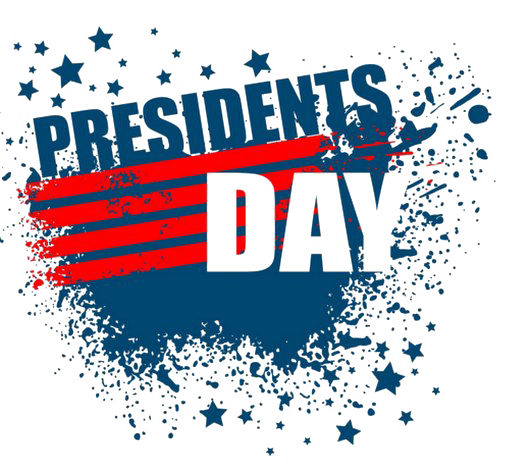 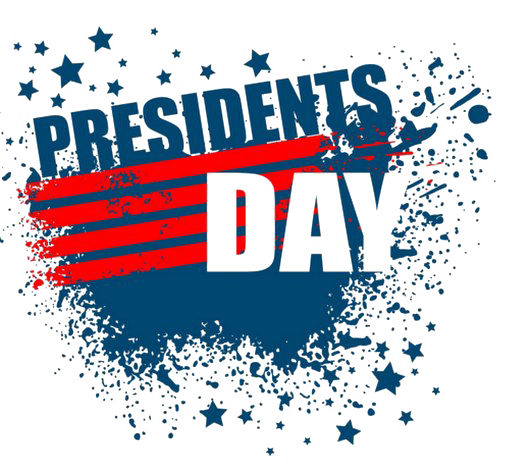 Breakfast:Kix Fruit, MilkLunch:Shredded Chicken Quesadilla, Baked Carrots Fruit, MilkSnack:Chex Mix, CucumbersBreakfast:French Toast, Fruit, MilkLunch:Chicken Spaghetti, Green Beans, Fruit, Milk Snack:Graham Crackers, BananasBreakfast:Blueberry Muffins, Fruit, MilkLunch:Red Beans and Rice, Mixed Vegetables, Fruit, Milk Snack:Life Cereal, BroccoliBreakfast:Pancakes, Fruit, MilkLunch:Turkey Sandwich, Pickles, Fruit, Milk Snack:Ritz Crackers, Celery2728Breakfast:Kix, Fruit, MilkLunch:Grilled Turkey and Cheese, Baked Carrots, Fruit, Milk  Snack:Cheese Crackers, Carrots Breakfast:Cinnamon Toast, Fruit, MilkLunch:Enchilada Pasta, Corn, Fruit, MilkSnack:Goldfish, Carrots